IMPLEMENTASI PROGRAM DANA BANTUAN PINJAMAN KREDIT USAHA MELAYANI WARGA KOTA KEDIRI (KURNIA) DI DINAS KOPERASI DAN UMTK KOTA KEDIRISKRIPSIOLEHAHMAD LUTFI ARIANTONPM. 190800302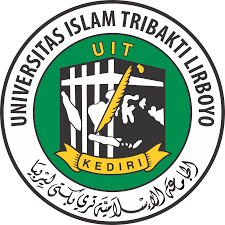 UNIVERSITAS ISLAM TRIBAKTI LIRBOYO KEDIRIFAKULTAS SYARIAH & EKONOMIPROGRAM STUDI PERBANKAN SYARIAH2023IMPLEMENTASI PROGRAM DANA BANTUAN PINJAMAN KREDIT USAHA MELAYANI WARGA KOTA KEDIRI (KURNIA) DI DINAS KOPERASI DAN UMTK KOTA KEDIRISKRIPSIDiajukan kepadaUniversitas Islam Tribakti Lirboyo Kediri untuk memenuhi salah satu persyaratan dalam menyelesaikan program Sarjana EkonomiOlehAhmad Lutfi AriantoNPM. 190800302UNIVERSITAS ISLAM TRIBAKTI LIRBOYO KEDIRIFAKULTAS SYARIAH & EKONOMIPROGRAM STUDI PERBANKAN SYARIAH2023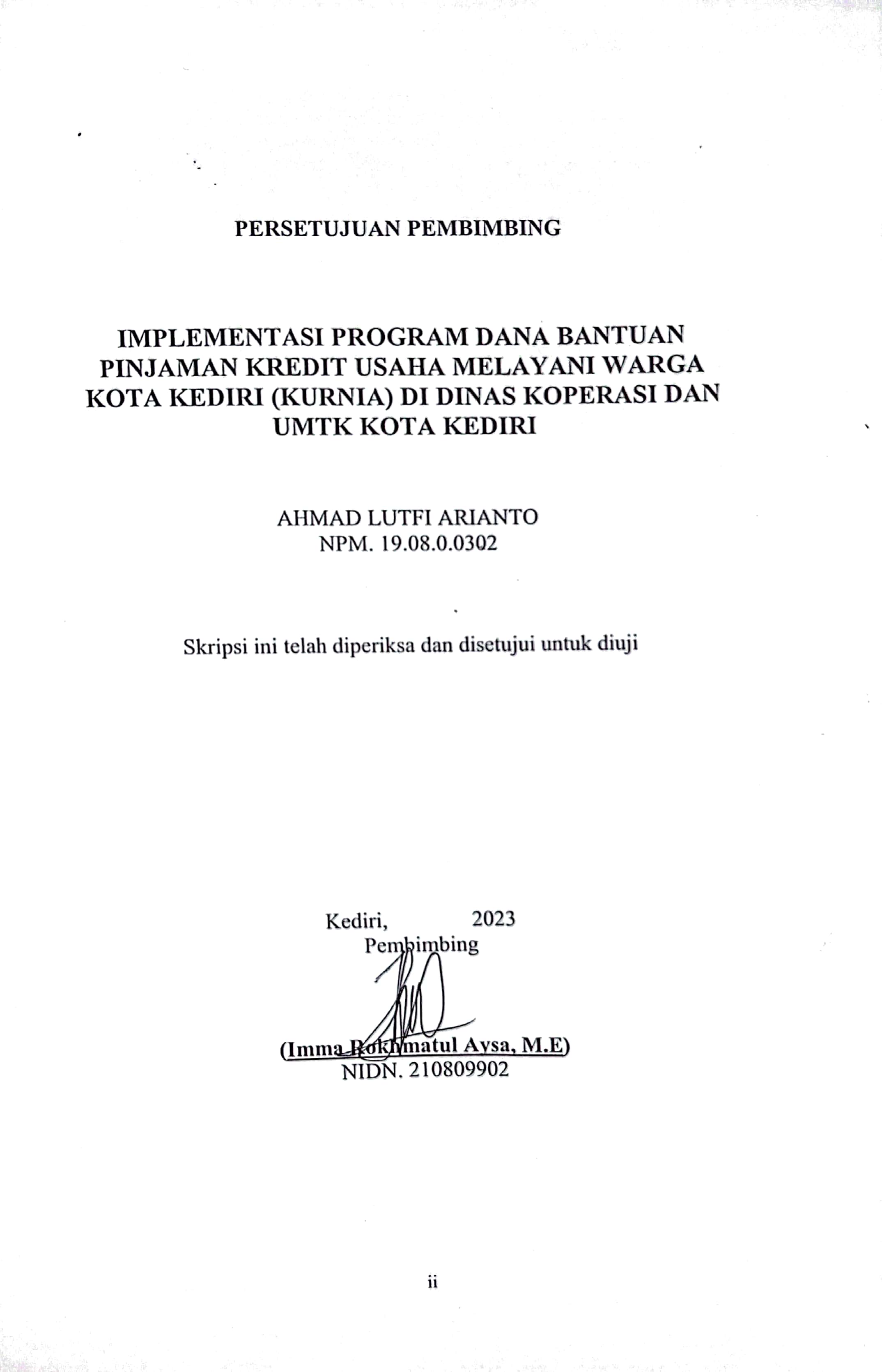 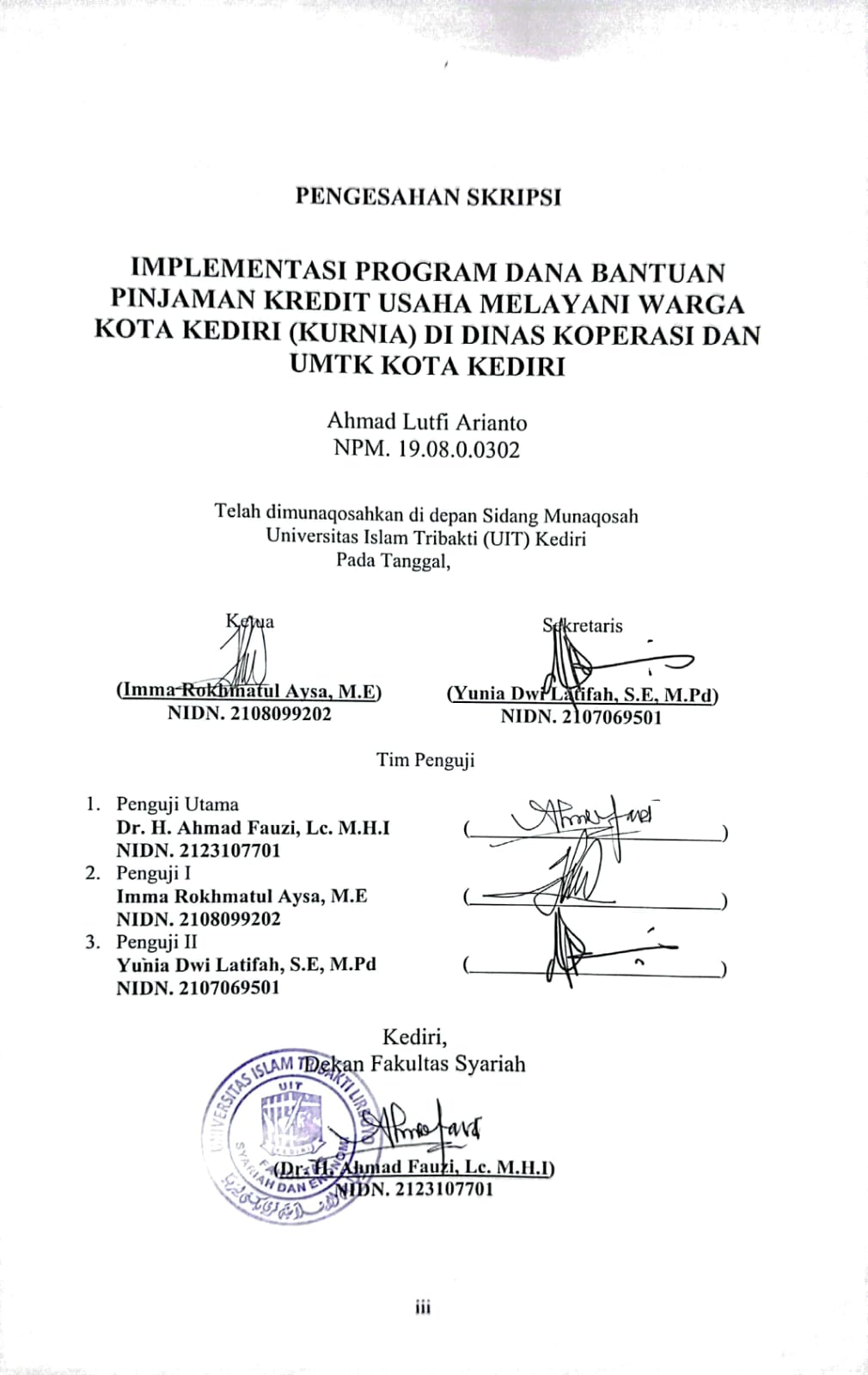 